DEPARTMENT OF HEALTH SERVICES	STATE OF WISCONSIN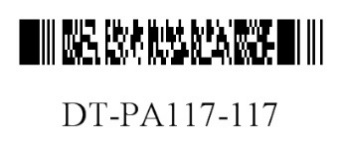 Division of Medicaid Services	Wis. Admin. Code § DHS 107.10(2)F-01749 (07/2021)FORWARDHEALTHPRIOR AUTHORIZATION DRUG ATTACHMENT
FOR HYPOGLYCEMICS, INSULINS LONG-ACTINGINSTRUCTIONS: Type or print clearly. Before completing this form, read the Prior Authorization Drug Attachment for Hypoglycemics, Insulins Long-Acting Instructions, F-01749A. Prescribers may refer to the Forms page of the ForwardHealth Portal at https://www.forwardhealth.wi.gov/WIPortal/Subsystem/Publications/ ForwardHealthCommunications.aspx?panel=Forms for the completion instructions.Pharmacy providers are required to have a completed Prior Authorization Drug Attachment for Hypoglycemics, Insulins Long-Acting form signed and dated by the prescriber before submitting a prior authorization (PA) request on the Portal, by fax, or by mail. Prescribers and pharmacy providers may call Provider Services at 800-947-9627 with questions. This form must be completed for both initial and renewal PA requests. Prescriber Responsibilities for Initial PA RequestsFor initial PA requests, prescribers should do the following:Complete Sections I, II, III, IV, VI, and if needed, VII of this form. Provide copies of the member’s medical records to be submitted with the PA request. Submit the member’s medical records and the completed, signed, and dated PA form to the pharmacy where the prescription will be filled.Prescriber Responsibilities for Renewal PA RequestsFor renewal PA requests, prescribers should do the following: Complete Sections I, II, III, V, VI, and if needed, VII of this form.Provide copies of the member’s medical records to be submitted with the PA request. Submit the member’s medical records and the completed, signed, and dated PA form to the pharmacy where the prescription will be filled. Pharmacy Provider Responsibilities for Initial and Renewal PA RequestsFor initial and renewal PA requests, pharmacy providers should do the following:Complete a Prior Authorization Request Form (PA/RF), F-11018. Submit the member’s medical records and the completed Prior Authorization Drug Attachment for Hypoglycemics, Insulins Long-Acting form and a completed PA/RF to ForwardHealth on the Portal, by fax, or by mail. SECTION I – MEMBER INFORMATION – INITIAL AND RENEWAL REQUESTSSECTION I – MEMBER INFORMATION – INITIAL AND RENEWAL REQUESTSSECTION I – MEMBER INFORMATION – INITIAL AND RENEWAL REQUESTS1.  Name – Member (Last, First, Middle Initial)1.  Name – Member (Last, First, Middle Initial)1.  Name – Member (Last, First, Middle Initial)2.  Member ID Number3.  Date of Birth – Member3.  Date of Birth – MemberSECTION II – PRESCRIPTION INFORMATION – INITIAL AND RENEWAL REQUESTSSECTION II – PRESCRIPTION INFORMATION – INITIAL AND RENEWAL REQUESTSSECTION II – PRESCRIPTION INFORMATION – INITIAL AND RENEWAL REQUESTS4.  Drug Name5.  Drug Strength5.  Drug Strength6.  Date Prescription Written7.  Refills7.  Refills8.  Directions for Use8.  Directions for Use8.  Directions for Use9.  Name – Prescriber9.  Name – Prescriber9.  Name – Prescriber10. Address – Prescriber (Street, City, State, Zip+4 Code)10. Address – Prescriber (Street, City, State, Zip+4 Code)10. Address – Prescriber (Street, City, State, Zip+4 Code)11. Phone Number – Prescriber11. Phone Number – Prescriber12. National Provider Identifier – PrescriberSECTION III – CLINICAL INFORMATION – INITIAL AND RENEWAL REQUESTSSECTION III – CLINICAL INFORMATION – INITIAL AND RENEWAL REQUESTSSECTION III – CLINICAL INFORMATION – INITIAL AND RENEWAL REQUESTS13. Diagnosis Code and Description13. Diagnosis Code and Description13. Diagnosis Code and Description14. List the member’s current insulin treatment regimen or check “None” if appropriate. 	NoneInsulin      		Dose / Dose Regimen       	Start Date      Insulin      		Dose / Dose Regimen       	Start Date      Insulin      		Dose / Dose Regimen       	Start Date      14. List the member’s current insulin treatment regimen or check “None” if appropriate. 	NoneInsulin      		Dose / Dose Regimen       	Start Date      Insulin      		Dose / Dose Regimen       	Start Date      Insulin      		Dose / Dose Regimen       	Start Date      14. List the member’s current insulin treatment regimen or check “None” if appropriate. 	NoneInsulin      		Dose / Dose Regimen       	Start Date      Insulin      		Dose / Dose Regimen       	Start Date      Insulin      		Dose / Dose Regimen       	Start Date      SECTION IV – CLINICAL INFORMATION – INITIAL REQUESTS ONLYSECTION IV – CLINICAL INFORMATION – INITIAL REQUESTS ONLYSECTION IV – CLINICAL INFORMATION – INITIAL REQUESTS ONLY15a. Has the member previously used Lantus? 		Yes		NoIf yes, provide details regarding how the member’s Lantus treatment regimen was adjusted to optimize glycemic control and the approximate dates used. Include details regarding short-acting insulin if used in conjunction with Lantus. In addition, provide details regarding the member’s hemoglobin A1c (HbA1c) and fasting blood glucose (FBG) readings along with approximate dates. 15a. Has the member previously used Lantus? 		Yes		NoIf yes, provide details regarding how the member’s Lantus treatment regimen was adjusted to optimize glycemic control and the approximate dates used. Include details regarding short-acting insulin if used in conjunction with Lantus. In addition, provide details regarding the member’s hemoglobin A1c (HbA1c) and fasting blood glucose (FBG) readings along with approximate dates. 15a. Has the member previously used Lantus? 		Yes		NoIf yes, provide details regarding how the member’s Lantus treatment regimen was adjusted to optimize glycemic control and the approximate dates used. Include details regarding short-acting insulin if used in conjunction with Lantus. In addition, provide details regarding the member’s hemoglobin A1c (HbA1c) and fasting blood glucose (FBG) readings along with approximate dates. 15b. Has the member experienced symptomatic hypoglycemia while using Lantus? 		Yes		NoIf yes, provide details regarding the frequency of hypoglycemic episodes, the blood sugar readings, when the last symptomatic hypoglycemic event occurred, and what medical intervention was required. What insulin adjustment options were utilized to decrease hypoglycemic episodes? 15b. Has the member experienced symptomatic hypoglycemia while using Lantus? 		Yes		NoIf yes, provide details regarding the frequency of hypoglycemic episodes, the blood sugar readings, when the last symptomatic hypoglycemic event occurred, and what medical intervention was required. What insulin adjustment options were utilized to decrease hypoglycemic episodes? 15b. Has the member experienced symptomatic hypoglycemia while using Lantus? 		Yes		NoIf yes, provide details regarding the frequency of hypoglycemic episodes, the blood sugar readings, when the last symptomatic hypoglycemic event occurred, and what medical intervention was required. What insulin adjustment options were utilized to decrease hypoglycemic episodes? Note: A copy of the member’s medical records must be submitted with the PA request. Note: A copy of the member’s medical records must be submitted with the PA request. Note: A copy of the member’s medical records must be submitted with the PA request. 16a. Has the member previously used Levemir? 		Yes		NoIf yes, provide details regarding how the member’s Levemir treatment regimen was adjusted to optimize glycemic control and the approximate dates used. Include details regarding short-acting insulin if used in conjunction with Levemir. In addition, provide details regarding the member’s HbA1c and FBG readings along with approximate dates. 16a. Has the member previously used Levemir? 		Yes		NoIf yes, provide details regarding how the member’s Levemir treatment regimen was adjusted to optimize glycemic control and the approximate dates used. Include details regarding short-acting insulin if used in conjunction with Levemir. In addition, provide details regarding the member’s HbA1c and FBG readings along with approximate dates. 16a. Has the member previously used Levemir? 		Yes		NoIf yes, provide details regarding how the member’s Levemir treatment regimen was adjusted to optimize glycemic control and the approximate dates used. Include details regarding short-acting insulin if used in conjunction with Levemir. In addition, provide details regarding the member’s HbA1c and FBG readings along with approximate dates. 16b. Has the member experienced symptomatic hypoglycemia while using Levemir? 		Yes		NoIf yes, provide details regarding the frequency of hypoglycemic episodes, the blood sugar readings, when the last symptomatic hypoglycemic event occurred, and what medical intervention was required. What insulin adjustment options were utilized to decrease hypoglycemic episodes? 16b. Has the member experienced symptomatic hypoglycemia while using Levemir? 		Yes		NoIf yes, provide details regarding the frequency of hypoglycemic episodes, the blood sugar readings, when the last symptomatic hypoglycemic event occurred, and what medical intervention was required. What insulin adjustment options were utilized to decrease hypoglycemic episodes? 16b. Has the member experienced symptomatic hypoglycemia while using Levemir? 		Yes		NoIf yes, provide details regarding the frequency of hypoglycemic episodes, the blood sugar readings, when the last symptomatic hypoglycemic event occurred, and what medical intervention was required. What insulin adjustment options were utilized to decrease hypoglycemic episodes? Note: A copy of the member’s medical records must be submitted with the PA request. Note: A copy of the member’s medical records must be submitted with the PA request. Note: A copy of the member’s medical records must be submitted with the PA request. 17a. List the glycemic treatment goals the prescriber has established for the member such as HbA1c and FBG.17a. List the glycemic treatment goals the prescriber has established for the member such as HbA1c and FBG.17b. List the member’s proposed insulin treatment regimen, including the non-preferred hypoglycemics, insulins long-acting drug. Insulin      		Dose / Dose Regimen      Insulin      		Dose / Dose Regimen      Insulin      		Dose / Dose Regimen      17b. List the member’s proposed insulin treatment regimen, including the non-preferred hypoglycemics, insulins long-acting drug. Insulin      		Dose / Dose Regimen      Insulin      		Dose / Dose Regimen      Insulin      		Dose / Dose Regimen      SECTION V – CLINICAL INFORMATION – RENEWAL REQUESTS ONLYSECTION V – CLINICAL INFORMATION – RENEWAL REQUESTS ONLY18. Has the member demonstrated a clinical improvement since starting the 
non-preferred hypoglycemics, insulins long-acting drug? 		Yes		NoIf yes, provide specific examples of how the member’s diabetes management has improved as a result of using a non-preferred hypoglycemics, insulins long-acting drug. A copy of the member’s medical records must be submitted that demonstrate an improvement in the member’s glycemic control. Examples include a decrease in HbA1c, improved FBG, and decreased hypoglycemia. 18. Has the member demonstrated a clinical improvement since starting the 
non-preferred hypoglycemics, insulins long-acting drug? 		Yes		NoIf yes, provide specific examples of how the member’s diabetes management has improved as a result of using a non-preferred hypoglycemics, insulins long-acting drug. A copy of the member’s medical records must be submitted that demonstrate an improvement in the member’s glycemic control. Examples include a decrease in HbA1c, improved FBG, and decreased hypoglycemia. Note: A copy of the member’s medical records must be submitted with the PA request. Note: A copy of the member’s medical records must be submitted with the PA request. SECTION VI — AUTHORIZED SIGNATURE — INITIAL AND RENEWAL REQUESTSSECTION VI — AUTHORIZED SIGNATURE — INITIAL AND RENEWAL REQUESTS19. SIGNATURE – Prescriber20. Date SignedSECTION VII – ADDITIONAL INFORMATION – INITIAL AND RENEWAL REQUESTS21. Include any additional information in the space below. Additional diagnostic and clinical information explaining the need for the drug requested may be included here. 